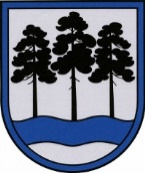 OGRES  NOVADA  PAŠVALDĪBAReģ.Nr.90000024455, Brīvības iela 33, Ogre, Ogres nov., LV-5001tālrunis 65071160, e-pasts: ogredome@ogresnovads.lv, www.ogresnovads.lv PAŠVALDĪBAS DOMES SĒDES PROTOKOLA IZRAKSTS21.Par detālplānojuma izstrādes uzsākšanu zemes vienībai Salas ielā 3D, Ogrē, Ogres nov.2023.gada 4.oktobrī Ogres novada pašvaldībā (turpmāk – Pašvaldība) saņemts Z. L. un J. K. iesniegums (reģistrēts Pašvaldībā ar Nr.2-4.2/2469), kurā lūgts atļaut uzsākt detālplānojuma izstrādi zemes vienībai Salas ielā 3D, Ogrē, Ogres nov., kadastra apzīmējums 7401 001 0259 (turpmāk – Zemes vienība), nolūkā sadalīt Zemes vienību un izbūvēt nepieciešamo infrastruktūru.Saskaņā ar Pašvaldības rīcībā esošo informāciju Zemes vienība ietilpst nekustamā īpašuma ar kadastra Nr.7401 001 0098 (turpmāk – Nekustamais īpašums) sastāvā. Īpašumtiesības uz Nekustamo īpašumu Ogres pilsētas zemesgrāmatas nodalījumā Nr.100000469451 ir nostiprinātas uz Z. L. un J. K. vārda. Saskaņā ar Pašvaldības 2012.gada 21.jūnija saistošo noteikumu Nr.16/2012 “Ogres novada teritorijas izmantošanas un apbūves noteikumi” (turpmāk – SN16/2012) 7.pielikumu “Ogres novada teritorijas atļautās un plānotās izmantošanas kartes” Zemes vienībai noteikta funkcionālā zona Blīva savrupmāju apbūves teritorija (DzS1). Atbilstoši SN16/2012 220.1.A.1.punktam šajā funkcionālajā zonā atļauta vienas ģimenes dzīvojamās mājas, divu ģimeņu dzīvojamās mājas būvniecība. SN16/2012 220.3.A.1.punkts nosaka, ka funkcionālajā zonā Blīva savrupmāju apbūves teritorija (DzS1) minimālā zemes vienības platība ir 1 200m2 vai 300m2 uz vienu rindu mājas sekciju. Atbilstoši Teritorijas attīstības plānošanas likuma (turpmāk – Likums) 28.panta pirmajai daļai detālplānojumā atbilstoši mēroga noteiktībai detalizē un konkretizē teritorijas plānojumā noteiktajā funkcionālajā zonējumā paredzētos teritorijas izmantošanas veidus un aprobežojumus, nosakot prasības katras zemes vienības teritorijas izmantošanai un apbūvei. Likuma 28.panta trešā daļa nosaka, ka detālplānojumu izstrādā pirms jaunas būvniecības uzsākšanas vai zemes vienību sadalīšanas, ja tas rada nepieciešamību pēc kompleksiem risinājumiem un ja normatīvajos aktos nav noteikts citādi. Saskaņā ar Ministru kabineta 2014.gada 14.oktobra noteikumu Nr.628 „Noteikumi par pašvaldību teritorijas attīstības plānošanas dokumentiem” 39.2.apakšpunktu detālplānojumu izstrādā, ja plānota jaunu zemes vienību izveide un piekļuves nodrošināšanai jaunizveidotajām zemes vienībām nepieciešams izveidot jaunas ielas.Ņemot vērā minēto, Pašvaldība secina, ka Z. L. un J. K. attīstības priekšlikums atbilst SN2/2021 un teritorijas attīstības plānošanas jomu regulējošajiem normatīvajiem aktiem un līdz ar to jāatļauj detālplānojuma izstrāde.Ņemot vērā minēto, kā arī pamatojoties uz Teritorijas attīstības plānošanas likuma 28.pantu, Ministru kabineta 2014.gada 14.oktobra noteikumu Nr.628 “Noteikumi par pašvaldību teritorijas attīstības plānošanas dokumentiem” 96. un 98.punktu, balsojot: ar 21 balsi "Par" (Andris Krauja, Artūrs Mangulis, Atvars Lakstīgala, Dace Kļaviņa, Dace Māliņa, Dace Veiliņa, Daiga Brante, Dainis Širovs, Dzirkstīte Žindiga, Egils Helmanis, Ilmārs Zemnieks, Indulis Trapiņš, Jānis Iklāvs, Jānis Kaijaks, Jānis Siliņš, Pāvels Kotāns, Raivis Ūzuls, Rūdolfs Kudļa, Santa Ločmele, Toms Āboltiņš, Valentīns Špēlis), "Pret" – nav, "Atturas" – nav, Ogres novada pašvaldības dome NOLEMJ:Atļaut uzsākt detālplānojuma zemes vienībai Salas ielā 3D, Ogrē, Ogres nov., kadastra apzīmējums 7401 001 0259, (turpmāk – Detālplānojums) izstrādi. Apstiprināt Detālplānojuma izstrādes darba uzdevumu saskaņā ar 1.pielikumu. Apstiprināt par Detālplānojuma izstrādes vadītāju Ogres novada pašvaldības (turpmāk – Pašvaldība) Centrālās administrācijas Attīstības un plānošanas nodaļas telpisko plānotāju. Noslēgt starp Pašvaldību un Detālplānojuma izstrādes ierosinātāju Z. L. un J. K. un detālplānojuma iztrādātāju līgumu par Detālplānojuma izstrādi un finansēšanu saskaņā ar 2.pielikumu sešu nedēļu laikā pēc lēmuma stāšanās spēkā.Noteikt, ka šis lēmums zaudē spēku, ja netiek izpildīts tā 4.punkts. Uzdot Pašvaldības Centrālās administrācijas Attīstības un plānošanas nodaļas telpiskajam plānotajam: 6.1. piecu darbdienu laikā pēc šī lēmuma stāšanās spēkā nodrošināt paziņojuma par Detālplānojuma izstrādes uzsākšanu un šī lēmuma ievietošanu Teritorijas attīstības plānošanas informācijas sistēmā, kā arī publicēšanu Pašvaldības interneta vietnē;6.2. nodrošināt šā lēmuma 6.1.punktā minētā paziņojuma publicēšanu Pašvaldības informatīvā izdevuma tuvākajā numurā.  6.3. četru nedēļu laikā pēc lēmuma spēkā stāšanās nodrošināt Ministru kabineta 2014.gada 14.oktobra noteikumu Nr.628 “Noteikumi par pašvaldību teritorijas attīstības plānošanas dokumentiem” 105.punktā minētā paziņojuma nosūtīšanu nekustamo īpašumu īpašniekiem, kuru īpašumā (valdījumā) esošie nekustamie īpašumi robežojas ar Detālplānojuma teritoriju. Kontroli par lēmuma izpildi uzdot Pašvaldības izpilddirektoram.(Sēdes vadītāja,domes priekšsēdētāja E.Helmaņa paraksts)Ogrē, Brīvības ielā 33Nr.172023.gada 26.oktobrī  